МИНИСТЕРСТВОЭКОНОМИЧЕСКОГО РАЗВИТИЯ ПРИДНЕСТРОВСКОЙ МОЛДАВСКОЙ РЕСПУБЛИКИП Р И К А З25 мая 2021 года							                                 № 510 ТираспольО введении в действие нормативныхдокументов по стандартизации на территорииПриднестровской Молдавской Республики(опубликование в газете «Приднестровье» от 22.06.2021 года № 107)В соответствии с Законом Приднестровской Молдавской Республики от 23 ноября 1994 года «О стандартизации» (СЗМР 94-4) с изменениями и дополнением, внесенным законами Приднестровской Молдавской Республики от 10 июля 2002 года № 152-ЗИД-III (САЗ 02-28), от 24 декабря 2012 года № 259-ЗИ-V (САЗ 12-53), от 30 декабря 2013 года № 289-ЗИД-V (САЗ 14-1), от 21 января 2014 года № 35-ЗИ-V (САЗ 14-4), Постановлением Верховного Совета Приднестровской Молдавской Республики от 21 мая 2002 года № 584 «О признании рамочной нормой права на территории Приднестровской Молдавской Республики Соглашения «О проведении согласованной политики в области стандартизации, метрологии и сертификации» (с оговоркой) Межгосударственного совета по стандартизации, метрологии и сертификации» (САЗ 02-21), и на основании обращения ГУП «ГК Днестрэнерго» (вх. № 01-26/13023 от 25 ноября 2020 года), а также в целях актуализации нормативной базы стандартов, приказываю:1. Ввести в действие на территории Приднестровской Молдавской Республики следующие государственные стандарты, соответствующими требованиям законодательства Приднестровской Молдавской Республики: а) без редакционных изменений:ГОСТ ПМР ГОСТ Р 54325-2021 (IEC/TS 61850-2:2003) «Сети и системы связи на подстанциях. Часть 2. Термины и определения», гармонизированный с ГОСТ Р 54325-2011 (IEC/TS 61850-2:2003);б) с редакционными изменениями:1) ГОСТ ПМР ГОСТ Р МЭК 870-5-102-2021 «Устройства и системы телемеханики. Часть 5. Протоколы передачи. Раздел 102. Обобщающий стандарт по передаче интегральных параметров в энергосистемах», гармонизированный с ГОСТ Р МЭК 870-5-102-2001;2) ГОСТ ПМР ГОСТ Р ИСО/МЭК 8825-1-2021 «Информационная технология. Правила кодирования ACH.1. Часть 1. Спецификация базовых (BER), канонических (CER) и отличительных (DER) правил кодирования», гармонизированный с ГОСТ Р ИСО/МЭК 8825-1-2003;3) ГОСТ ПМР ГОСТ Р ИСО/МЭК 8825-2-2021 «Информационная технология. Правила кодирования ACH.1. Часть 2. Спецификация правил уплотненного кодирования (PER)», гармонизированный с ГОСТ Р ИСО/МЭК 8825-2-2003;4) ГОСТ ПМР ГОСТ Р ИСО/МЭК 8825-4-2021 «Информационная технология. Правила кодирования АСН.1. Часть 4. Правила XML кодирования (XER)», гармонизированный с ГОСТ Р ИСО/МЭК 8825-4-2009;5) ГОСТ ПМР ГОСТ Р ИСО/МЭК 9574-2021 «Информационная технология. Передача данных и обмен информацией между системами. Обеспечение услуг сетевого уровня ВОС в режиме с установлением соединения терминальным оборудованием пакетного режима, подключенным к цифровой сети интегрального обслуживания (ЦСИО)», гармонизированный с ГОСТ Р ИСО/МЭК 9574-93;6) ГОСТ ПМР ГОСТ Р ИСО/МЭК 10165-1-2021 «Информационная технология. Взаимосвязь открытых систем. Структура информации административного управления. Часть 1. Модель информации административного управления», гармонизированный с ГОСТ Р ИСО/МЭК 10165-1-2001;7) ГОСТ ПМР ГОСТ Р ИСО/МЭК 10165-2-2021 «Информационная технология. Взаимосвязь открытых систем. Структура информации административного управления. Часть 2. Определение информации административного управления», гармонизированный с ГОСТ Р ИСО/МЭК 10165-2-2001; 8) ГОСТ ПМР ГОСТ Р 51179-2021 (МЭК 870-2-1-95) «Устройства и системы телемеханики. Часть 2. Условия эксплуатации. Раздел 1. Источники питания и электромагнитная совместимость», гармонизированный с ГОСТ Р 51179-98 (МЭК 870-2-1-95);9) ГОСТ ПМР ГОСТ Р МЭК 60870-5-101-2021 «Устройства и системы телемеханики. Часть 5. Протоколы передачи. Раздел 101. Обобщающий стандарт по основным функциям телемеханики», гармонизированный с ГОСТ Р МЭК 60870-5-101-2006;10) ГОСТ ПМР ГОСТ Р МЭК 61850-5-2021 «Сети и системы связи на подстанциях. Часть 5. Требования к связи для функций и моделей устройств», гармонизированный с ГОСТ Р МЭК 61850-5-2011;2. На официальном сайте Министерства экономического развития Приднестровской Молдавской Республики (http://minregion.gospmr.org/index.php/gos-reestry) в двухнедельный срок со дня официального опубликования настоящего Приказа разместить тексты либо ссылки на сайты, содержащие тексты введенных нормативных документов, согласно пункту 1 настоящего Приказа.3. Настоящий Приказ вступает в силу со дня, следующего за днем его официального опубликования в газете «Приднестровье».Заместитель Председателя Правительства – министр экономического развития ПМР                                               С.А. Оболоник  МИНИСТЕРУЛ ДЕЗВОЛТЭРИЙ ЕКОНОМИЧЕАЛ РЕПУБЛИЧИЙМОЛДОВЕНЕШТЬ НИСТРЕНЕ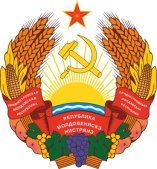 МIНIСТЕРCТВО ЕКОНОМIЧНОГО РОЗВИТКУПРИДНIСТРОВСЬКОIМОЛДАВСЬКОI РЕСПУБЛIКИ